Figure 1Axial CT image demonstrates an enlarging hematoma in left temporal lobe with significant mass effect.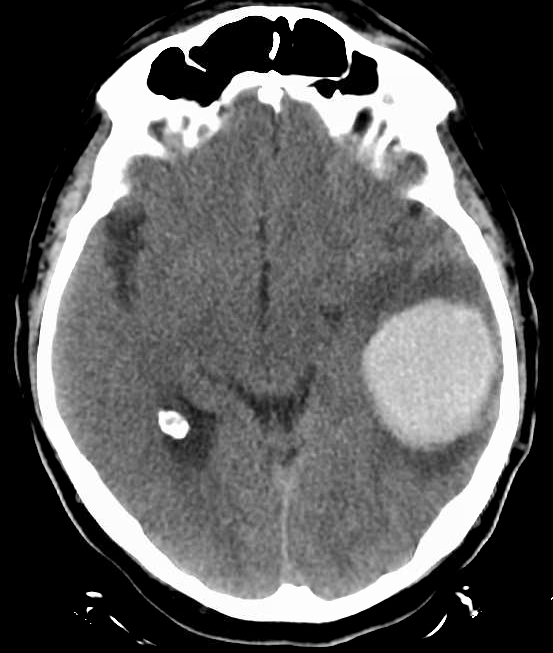 Figure 2Post-operative CT image reveals drainage of hematoma and improved mass effect.During this initial operation Mi SPACE was used to remove the majority of clot. A decision was made to leave the depth along the arcuate fasciculus once mass effect was resolved.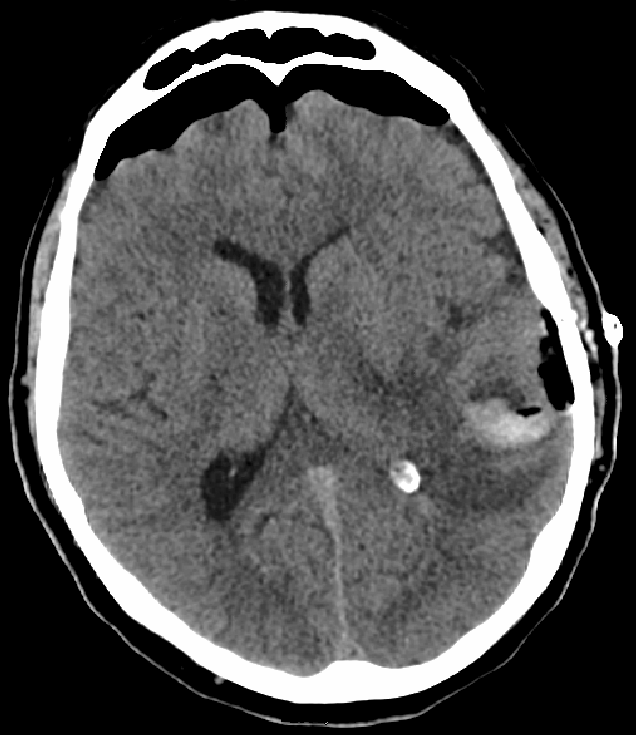 Figure 3Repeat CT shows reaccumulation of the left temporal hematoma.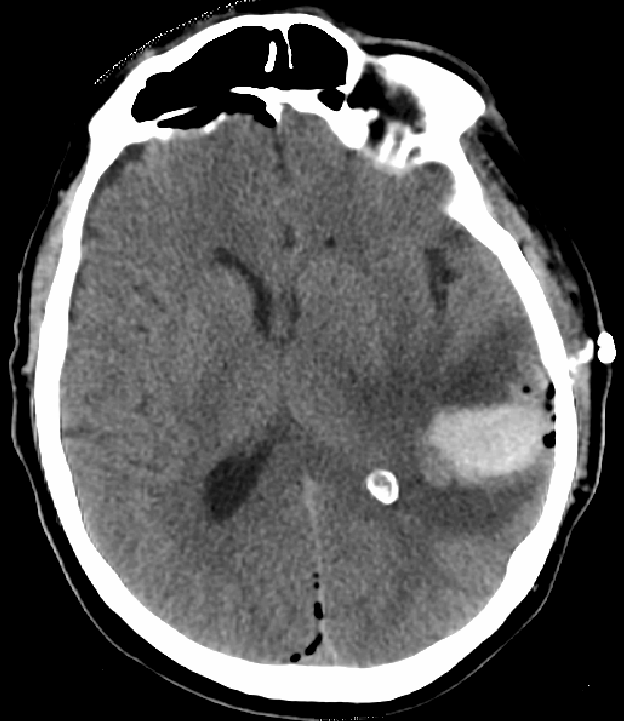 Figure 4Post-operative CT reveals hematoma evacuation with the hemorrhage no longer visualized.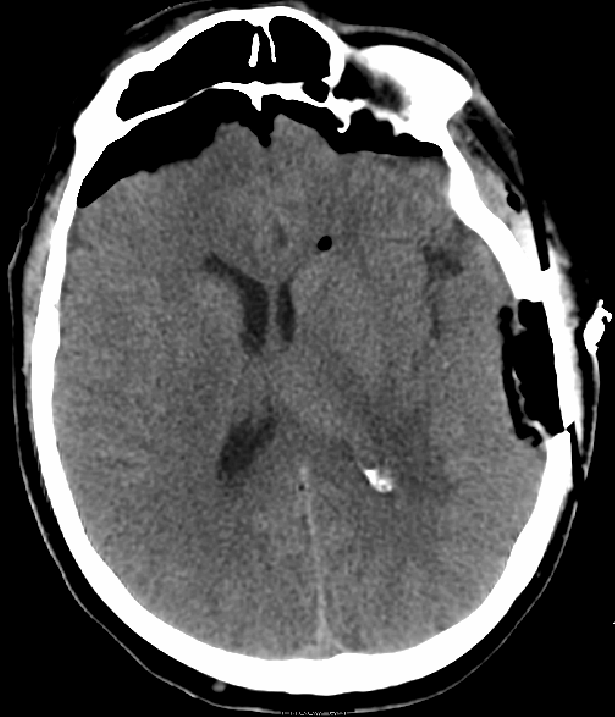 Figure 5Axial T2-weighted image demonstrates a small surgical tract extending from the left temporal cortex to the atrium of the lateral ventricle.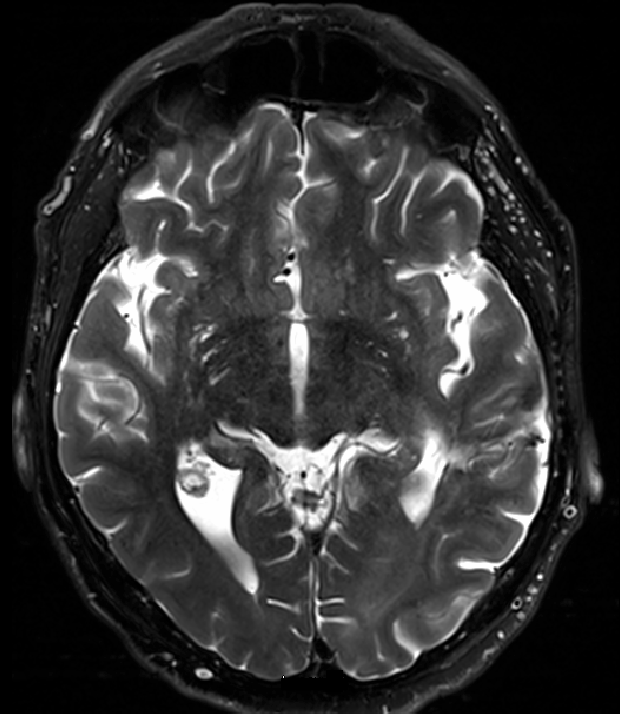 